Adalah dimaklumkan dengan ini, saya (Nama Pemohon) …………………………………………………………………………, No. Kad Pengenalan/Pasport ………….………………….....…………………… dari (PTJ) …………………………………………………………….. selaku Ketua Projek bagi Pusat Kos Penyelidikan (No. Vote Projek) …………….…………………………………………. dengan ini sesungguhnya memperakui bahawa;Saya telah membuat pembelian :-Harta Tetap / Inventori	: ………………………………………………………………………………………….Syarikat			: ………………………………………………………………………………………….Alamat Syarikat		: ………………………………………………………………………………………….No Pesanan Tempatan/Inbois	: ………………………………………………………………………………………….Tarikh	Inbois		: ………………………………………………………………………………………….Harga Pembelian (RM) 	: ………………………………………………………………………………………….Harta Tetap / Inventori tersebut telah diterima lengkap di pihak kami pada (tarikh) ……………………………… dan saya juga telah melawat dan meninjau lokasi pemasangan Harta Tetap / Inventori tersebut. Kini Harta Tetap/Inventori tersebut ditempatkan di (seperti dinyatakan pada Borang KEW.PA-2/ KEW.PA-3) ………………………………………………………………………Perkara-perkara berikut telah dikemaskini (tandakan pada kotak yang berkaitan):-KEW.PA-2 Borang Daftar Harta Tetap (rekod lokasi & butiran dikemaskini)KEW.PA-3-Borang Daftar Inventori (rekod lokasi & butiran dikemaskini)KEW.PA-6-Borang Daftar Pergerakan Harta Tetap dan Inventori (jika berkaitan)KEW.PA-7- Borang Senarai Harta Tetap dan Inventori Mengikut LokasiDilekatkan Pelekat Barkod UTM untuk Harta Tetap ATAU InventoriSaya sesungguhnya faham bahawa, sekiranya saya melanggar perakuan ini, saya boleh dikenakan tindakan tatatertib mengikut Peraturan-Peraturan Tatatertib Badan-Badan Berkanun, Akta Badan-Badan Berkanun (Tata tertib dan Surcaj) 2000 (Akta 605).Sekian, terima kasih.“BERKHIDMAT UNTUK NEGARA KERANA ALLAH”Yang benar,						_______________________________________			Nama 	:						 Jawatan	:			Tarikh	:			Hereby, I (Name of Applicant) ………………………………………………………………………. ,Identification Card Number/Pasport No …………………………………………... from (PTJ) ……………………………………………………………..  as Project Leader under Research Project (Vote Project Number) ……………………………………. declare that;I have made a purchase of:-Fixed Asset / Inventory		: ………………………………………………………………………………………….Company Name			: ………………………………………………………………………………………….Company Address			: ………………………………………………………………………………………….Number of Local Order/Invoice	: ………………………………………………………………………………………….Date of Invoice			: ………………………………………………………………………………………….Price of Earnings (RM) 		: ………………………………………………………………………………………….Fixed Asset/Inventory has been received completely on (date)……………………………… and I have also visited and inspected the location where it being installed. Now, the Fixed Assets/Inventory is placed (as per stated on Form KEW.PA-2/ KEW.PA-3) ………………………………………………………………………The following items have been updated (tick the appropriate box):-KEW.PA-2 Borang Daftar Harta Tetap [Fixed Assets Registration Form] (details and location updated)KEW.PA-3-Borang Daftar Inventori [Inventory Registration Form] (details and location updated)KEW.PA-6-Borang Daftar Pergerakan Harta Tetap dan Inventori [Form for movement of Fixed Assets and Inventory] (if relates)KEW.PA-7- Borang Senarai Harta Tetap dan Inventori Mengikut Lokasi [List of Fixed Assets and Inventory Form based on location]UTM Barcode sticker of Fixed Assets OR Inventory have been affixed on the equipmentI fully understand that, if I against this declaration, I understood that I might be subject to disciplinary action by the Disciplinary Regulations Statutory Bodies, the Statutory Bodies (Rules and Surcharge) Act 2000 (Act 605).Thank you.“BERKHIDMAT UNTUK NEGARA KERANA ALLAH”Sincerely,_______________________________________			Name 	:						 Position	:			Date	:						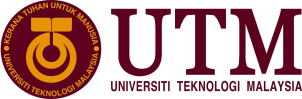 PUSAT PENGURUSAN PENYELIDIKAN
(RMC) UTM/RMC/F/0185Pindaan: 0Tarikh Kuat Kuasa: 10/5/2016BORANG PERAKUAN BAGI PENGGANTIAN PROSES VERIFIKASI HARTABORANG PERAKUAN BAGI PENGGANTIAN PROSES VERIFIKASI HARTABORANG PERAKUAN BAGI PENGGANTIAN PROSES VERIFIKASI HARTARESEARCH MANAGEMENT CENTRE(RMC) UTM/RMC/F/0185Amendment: 0Effective Date: 10/5/2016DECLARATION FORM FOR REPLACEMENT OF ASSET VERIFICATIONDECLARATION FORM FOR REPLACEMENT OF ASSET VERIFICATIONDECLARATION FORM FOR REPLACEMENT OF ASSET VERIFICATION